1500	Найдите значение выражения: 	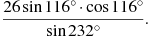 	Найдите значение выражения: 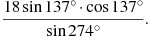 Найдите значение выражения: 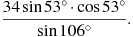 	Найдите значение выражения: 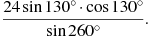 	Найдите значение выражения: 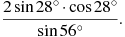 Найдите значение выражения: 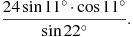 Найдите значение выражения: 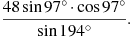 Найдите значение выражения: 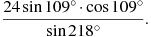 Найдите значение выражения: 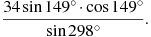 Найдите значение выражения: 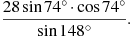 Найдите значение выражения: 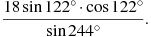 Найдите значение выражения: 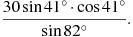 Найдите значение выражения: 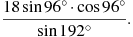 Найдите значение выражения: 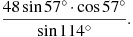 Найдите значение выражения: 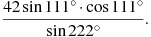 Найдите значение выражения 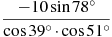 .    13300Найдите значение выражения .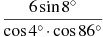 Найдите значение выражения .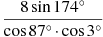 Найдите значение выражения 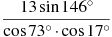 Найдите значение выражения .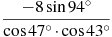 Найдите значение выражения 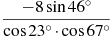 Найдите значение выражения Найдите значение выражения 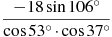 Найдите значение выражения 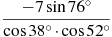 . Найдите значение выражения .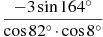 Найдите значение выражения .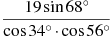 Найдите значение выражения .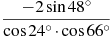 Найдите значение выражения .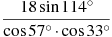 Найдите значение выражения .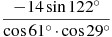 Найдите значение выражения .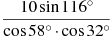 Найдите значение выражения .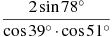 Найдите значение выражения .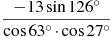 Найдите значение выражения .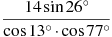 Найдите значение выражения .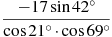 Найдите значение выражения 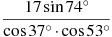 Найдите значение выражения .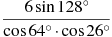 Найдите значение выражения .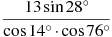 Найдите значение выражения .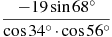 Найдите значение выражения .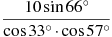 Найдите значение выражения .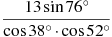 Найдите значение выражения .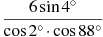 Найдите значение выражения .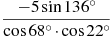 Найдите значение выражения .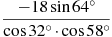 Найдите значение выражения 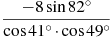 . Найдите значение выражения .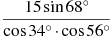 Найдите значение выражения .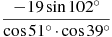 Найдите значение выражения .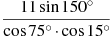 Найдите значение выражения .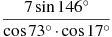 Найдите значение выражения .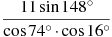 Найдите значение выражения .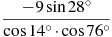 Найдите значение выражения .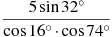 Найдите значение выражения .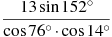 Найдите значение выражения .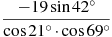 Найдите значение выражения .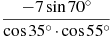 Найдите значение выражения .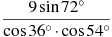 Найдите значение выражения .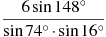 Найдите значение выражения .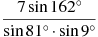 Найдите значение выражения .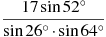 Найдите значение выражения .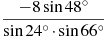 Найдите значение выражения .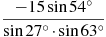 Найдите значение выражения .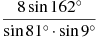 Найдите значение выражения .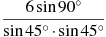 Найдите значение выражения .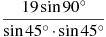 Найдите значение выражения .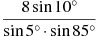 Найдите значение выражения .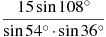 Найдите значение выражения .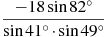 Найдите значение выражения .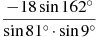 Найдите значение выражения .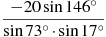 Найдите значение выражения .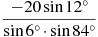 Найдите значение выражения .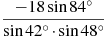 Найдите значение выражения .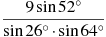 Найдите значение выражения .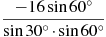 Найдите значение выражения .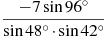 Найдите значение выражения .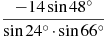 Найдите значение выражения .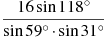 Найдите значение выражения .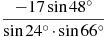 Найдите значение выражения .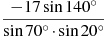 Найдите значение выражения .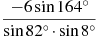 Найдите значение выражения .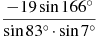 Найдите значение выражения .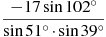 Найдите значение выражения .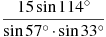 Найдите значение выражения .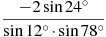 Найдите значение выражения .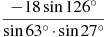 Найдите значение выражения .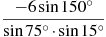 Найдите значение выражения .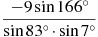 Найдите значение выражения .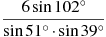 Найдите значение выражения .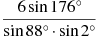 Найдите значение выражения .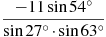 Найдите значение выражения .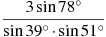 Найдите значение выражения .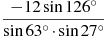 Найдите значение выражения .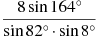 Найдите значение выражения .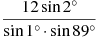 Найдите значение выражения .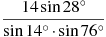 Найдите значение выражения .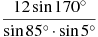 Найдите значение выражения .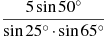 Найдите значение выражения .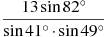 13010Найдите значение выражения .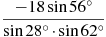 Найдите значение выражения .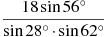 Найдите значение выражения .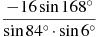 Найдите значение выражения .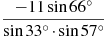 Найдите значение выражения .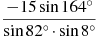 Найдите значение выражения .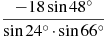 Найдите значение выражения .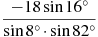 Найдите значение выражения .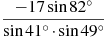 Найдите значение выражения .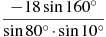 Найдите значение выражения .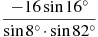 Найдите значение выражения 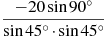 Найдите значение выражения .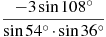 Найдите значение выражения .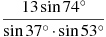 Найдите значение выражения .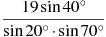 Найдите значение выражения , если .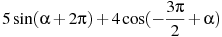 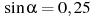 4200Найдите значение выражения , если .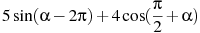 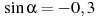 Найдите значение выражения , если .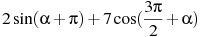 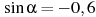 Найдите значение выражения , если .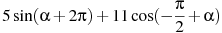 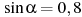 Найдите значение выражения , если .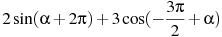 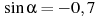 Найдите значение выражения , если .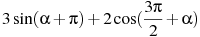 Найдите , если .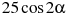 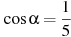 Найдите , если .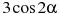 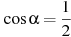 Найдите , если .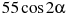 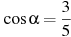 Найдите , если .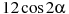 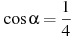 Найдите , если .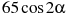 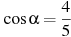 Найдите , если .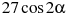 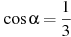 Найдите , если .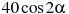 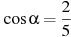 Найдите , если .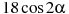 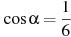 Найдите , если .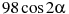 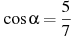 Найдите , если .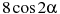 Найдите , если .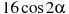 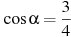 Найдите , если .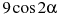 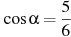 Найдите , если .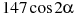 Найдите , если .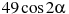 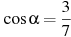 Найдите , если .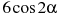 Найдите , если .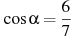 Найдите , если .Найдите , если .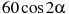 Найдите , если .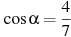 Найдите , если .Найдите , если .Найдите , если .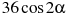 Найдите , если .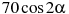 Найдите , если .Найдите , если .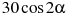 Найдите значение выражения , если .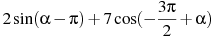 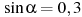 Найдите значение выражения ,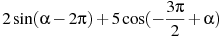  если .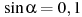 Найдите значение выражения ,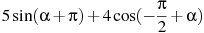  если .Найдите значение выражения ,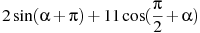  если .Найдите значение выражения , если .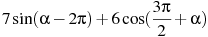 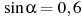 Найдите значение выражения , если .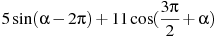 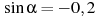 Найдите значение выражения , если .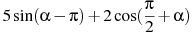 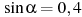 Найдите значение выражения , если .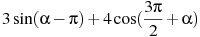 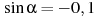 Найдите значение выражения , если .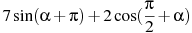 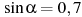 Найдите значение выражения , если .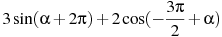 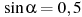 Найдите значение выражения , если .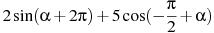 Найдите значение выражения , если .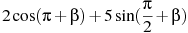 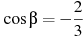 Найдите значение выражения , если .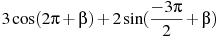 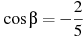 Найдите значение выражения , если .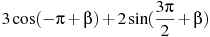 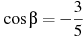 Найдите значение выражения , если .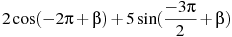 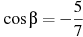 Найдите значение выражения , если .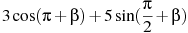 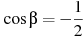 Найдите , если .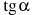 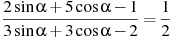 Найдите , если .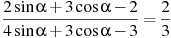 Найдите , если .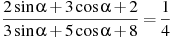 Найдите , если .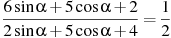 Найдите , если .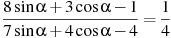 Найдите , если .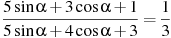 Найдите , если .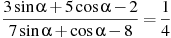 Найдите , если .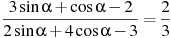 Найдите , если .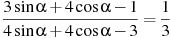 Найдите , если .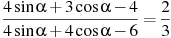 Найдите , если .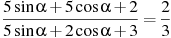 Найдите , если .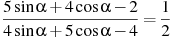 Найдите , если .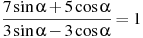 Найдите , если .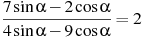 Найдите , если .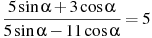 Найдите , если .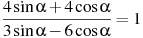 Найдите , если .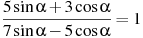 Найдите , если .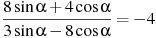 Найдите , если .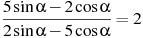 Найдите , если .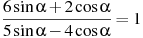 Найдите , если .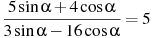 Найдите , если .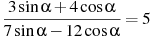 Найдите , если .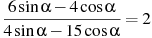 Найдите , если .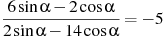 Найдите , если .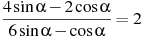 Найдите , если .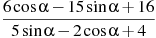 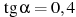 Найдите , если .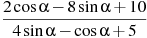 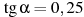 Найдите , если .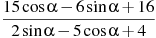 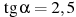 Найдите , если .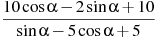 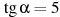 Найдите , если .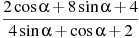 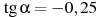 Найдите , если .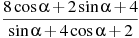 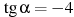 Найдите , если .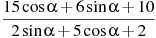 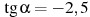 Найдите , если .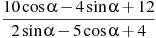 Найдите , если .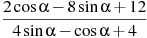 Найдите , если .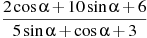 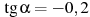 Найдите , если .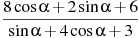 Найдите , если .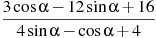 Найдите , если .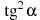 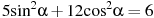 Найдите , если .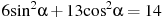 Найдите , если .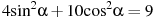 Найдите , если .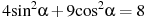 Найдите , если .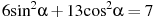 Найдите , если .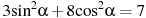 Найдите , если .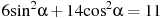 Найдите , если .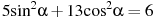 Найдите , если .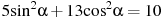 Найдите , если .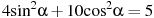 Найдите , если .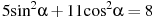 Найдите , если .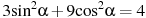 Найдите , если .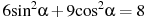 Найдите , если .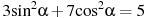 Найдите , если .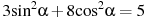 Найдите , если .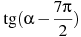 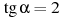 Найдите , если .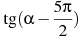 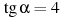 Найдите , если .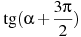 Найдите , если .Найдите , если .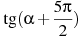 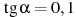 4000.Найдите значение выражения . 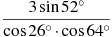 